Name of Project______________________________________________Fieldwork Safety Plan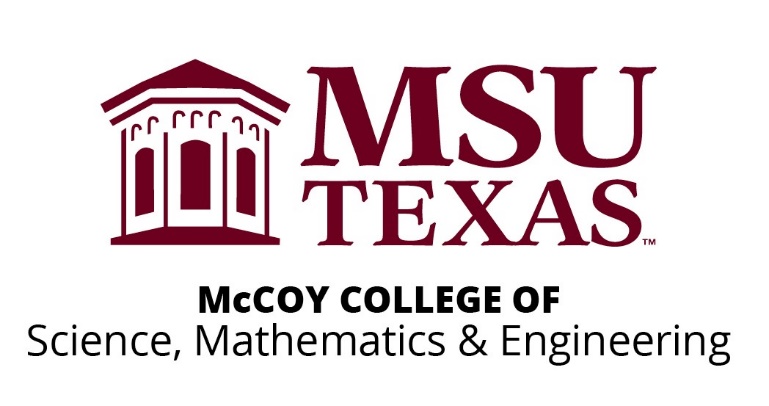 RELEASE AND INDEMNIFICATION AGREEMENT FOR ADULT STUDENTS To be completed by each student participating in the Activity or Trip 
PARTICIPANT: (Name and Address) 				INSTITUTION: Midwestern State University               3410 Taft Boulevard Wichita Falls, Texas 76308-2099 DESCRIPTION OF ACTIVITY OR TRIP:   MODE OF TRANSPORTATION: 
LOCATION(s) of activity or trip:   
DATE(s) of activity or trip:  FROM:                         , 20         TO:                                  , 20___       
I, the above-named participant, am eighteen years of age or older and have voluntarily applied to participate in the above Activity or Trip.  I acknowledge that the nature of the Activity or Trip may expose me to hazards or risks that may result in my illness, personal injury or death and I understand and appreciate the nature of such hazards and risks. In consideration of my participation in the Activity or Trip, I hereby accept all risk to my health and of my injury or death that may result from such participation and I hereby release Midwestern State University (MSU), its governing board, officers, employees and representatives from any and all liability to me, my personal representatives, estate, heirs, next of kin, and assigns for any and all claims and causes of action for loss of or damage to my property and for any and all illness or injury to my person, including my death, that may result from or occur during my participation in the Activity or Trip, whether caused by negligence of MSU, its governing board, officers, employees, or representatives, or otherwise.  I further agree to indemnify and hold harmless MSU and its governing board, officers, employees, and representatives from liability for the injury or death of any person(s) and damage to property that may result from my negligence or intentional act or omission while participating in the described Activity or Trip. 
I HAVE CAREFULLY READ THIS AGREEMENT AND UNDERSTAND IT TO BE A RELEASE OF ALL CLAIMS AND CAUSES OF ACTION FOR MY INJURY OR DEATH OR DAMAGE TO MY PROPERTY THAT OCCURS WHILE PARTICIPATING IN THE DESCRIBED ACTIVITY OR TRIP AND IT OBLIGATES ME TO INDEMNIFY THE PARTIES NAMED FOR ANY LIABILITY FOR INJURY OR DEATH OF ANY PERSON AND DAMAGE TO PROPERTY CAUSED BY MY NEGLIGENCE OR INTENTIONAL ACT OR OMISSION. Signature of Participant                                                                                       Date Signed                                         Signature of Witness                                                                                           Date Signed                                         Printed Name of Witness                                                                                                                                    Fieldwork safety plan contentsPage NumberAcknowledgement of fieldwork membersPage 2Acknowledgement of Fieldwork Leader(s)Page 3 Fieldwork description and site contact informationPage 4Risk assessmentPage 5Emergency Services, Procedures, and TrainingPage 6Medical planPage 7Communications listPage 8Operational Period: ACKNOWLEDGEMENT OF FIELDWORK MEMBERSACKNOWLEDGEMENT OF FIELDWORK MEMBERSProject NameProject NameProject NameProject NameDate PreparedDate PreparedDate PreparedI acknowledge that I have reviewed Midwestern State University’s Fieldwork Safety Procedures and Guidelines and:I acknowledge that I have reviewed Midwestern State University’s Fieldwork Safety Procedures and Guidelines and:I acknowledge that I have reviewed Midwestern State University’s Fieldwork Safety Procedures and Guidelines and:I acknowledge that I have reviewed Midwestern State University’s Fieldwork Safety Procedures and Guidelines and:I acknowledge that I have reviewed Midwestern State University’s Fieldwork Safety Procedures and Guidelines and:I acknowledge that I have reviewed Midwestern State University’s Fieldwork Safety Procedures and Guidelines and:I acknowledge that I have reviewed Midwestern State University’s Fieldwork Safety Procedures and Guidelines and:I acknowledge that I have reviewed Midwestern State University’s Fieldwork Safety Procedures and Guidelines and:I acknowledge that I have reviewed Midwestern State University’s Fieldwork Safety Procedures and Guidelines and:I have been fully informed of the risks of the fieldwork and I accept them;I have reviewed and will comply with the established emergency procedures;I have received all of the prescribed immunization (if applicable); and I am in a satisfactory health to participate in fieldwork.I have completed all necessary field safety training (if applicable)I have been fully informed of the risks of the fieldwork and I accept them;I have reviewed and will comply with the established emergency procedures;I have received all of the prescribed immunization (if applicable); and I am in a satisfactory health to participate in fieldwork.I have completed all necessary field safety training (if applicable)I have been fully informed of the risks of the fieldwork and I accept them;I have reviewed and will comply with the established emergency procedures;I have received all of the prescribed immunization (if applicable); and I am in a satisfactory health to participate in fieldwork.I have completed all necessary field safety training (if applicable)I have been fully informed of the risks of the fieldwork and I accept them;I have reviewed and will comply with the established emergency procedures;I have received all of the prescribed immunization (if applicable); and I am in a satisfactory health to participate in fieldwork.I have completed all necessary field safety training (if applicable)I have been fully informed of the risks of the fieldwork and I accept them;I have reviewed and will comply with the established emergency procedures;I have received all of the prescribed immunization (if applicable); and I am in a satisfactory health to participate in fieldwork.I have completed all necessary field safety training (if applicable)I have been fully informed of the risks of the fieldwork and I accept them;I have reviewed and will comply with the established emergency procedures;I have received all of the prescribed immunization (if applicable); and I am in a satisfactory health to participate in fieldwork.I have completed all necessary field safety training (if applicable)I have been fully informed of the risks of the fieldwork and I accept them;I have reviewed and will comply with the established emergency procedures;I have received all of the prescribed immunization (if applicable); and I am in a satisfactory health to participate in fieldwork.I have completed all necessary field safety training (if applicable)I have been fully informed of the risks of the fieldwork and I accept them;I have reviewed and will comply with the established emergency procedures;I have received all of the prescribed immunization (if applicable); and I am in a satisfactory health to participate in fieldwork.I have completed all necessary field safety training (if applicable)I have been fully informed of the risks of the fieldwork and I accept them;I have reviewed and will comply with the established emergency procedures;I have received all of the prescribed immunization (if applicable); and I am in a satisfactory health to participate in fieldwork.I have completed all necessary field safety training (if applicable)NameM NumberM NumberSignature DateAllergies, Illness, or Special NeedsAllergies, Illness, or Special NeedsEmergency Contact NameEmergency Contact Phone NumberNumber of members + leadersNumber of members + leadersNumber of members + leadersNumber of members + leadersNumber of members + leadersNumber of members + leadersNumber of members + leadersNumber of members + leadersAcknowledgement of Fieldwork Leader(s)Project NameProject NameDate PreparedDate PreparedI acknowledge that this fieldwork Safety Plan was prepared in keeping with the minimum requirements of the Midwestern State University Fieldwork Safety Procedures and Guidelines.I acknowledge that this fieldwork Safety Plan was prepared in keeping with the minimum requirements of the Midwestern State University Fieldwork Safety Procedures and Guidelines.I acknowledge that this fieldwork Safety Plan was prepared in keeping with the minimum requirements of the Midwestern State University Fieldwork Safety Procedures and Guidelines.I acknowledge that this fieldwork Safety Plan was prepared in keeping with the minimum requirements of the Midwestern State University Fieldwork Safety Procedures and Guidelines.I acknowledge that this fieldwork Safety Plan was prepared in keeping with the minimum requirements of the Midwestern State University Fieldwork Safety Procedures and Guidelines.Name (fieldwork leader)Name (fieldwork leader)SignatureSignatureDateName (alternate leader)Name (alternate leader)SignatureSignatureDateSignature of Department Chair (local, extended/remote, and international fieldwork)Signature of Department Chair (local, extended/remote, and international fieldwork)Signature of Department Chair (local, extended/remote, and international fieldwork)Signature of Department Chair (local, extended/remote, and international fieldwork)Signature of Department Chair (local, extended/remote, and international fieldwork)NameNameSignatureSignatureDateSignature of College Dean (extended/remote and international fieldwork)Signature of College Dean (extended/remote and international fieldwork)Signature of College Dean (extended/remote and international fieldwork)Signature of College Dean (extended/remote and international fieldwork)Signature of College Dean (extended/remote and international fieldwork)NameNameSignatureSignatureDateSignature of University President (international fieldwork only)Signature of University President (international fieldwork only)Signature of University President (international fieldwork only)Signature of University President (international fieldwork only)Signature of University President (international fieldwork only)NameNameSignatureSignatureDateFIELDWORK DESCRIPTION AND SITE CONTACT INFORMATIONFIELDWORK DESCRIPTION AND SITE CONTACT INFORMATIONFIELDWORK DESCRIPTION AND SITE CONTACT INFORMATIONProject NameProject NameProject NameDate PreparedDepartment:Department:Department:Fieldwork Leader:Fieldwork Leader:Fieldwork Leader:Fieldwork Leader:Phone ext.:Phone ext.:Phone ext.:University Email:University Email:University Email:University Email:Date of Departure:Date of Departure:Date of Departure:Date of Return:Date of Return:Date of Return:Date of Return:Location of FieldworkLocation of FieldworkLocation of FieldworkLocation of FieldworkLocation of FieldworkLocation of FieldworkLocation of FieldworkCountry, State:                                                                                                                                Country, State:                                                                                                                                Country, State:                                                                                                                                Country, State:                                                                                                                                Country, State:                                                                                                                                Country, State:                                                                                                                                Country, State:                                                                                                                                Geographical Site Coordinates (WGS 1984 datum, DD):                                                                         Geographical Site Coordinates (WGS 1984 datum, DD):                                                                         Geographical Site Coordinates (WGS 1984 datum, DD):                                                                         Geographical Site Coordinates (WGS 1984 datum, DD):                                                                         Geographical Site Coordinates (WGS 1984 datum, DD):                                                                         Geographical Site Coordinates (WGS 1984 datum, DD):                                                                         Geographical Site Coordinates (WGS 1984 datum, DD):                                                                         Nearest Community (name & dist. from geographic site):                                                                            Nearest Community (name & dist. from geographic site):                                                                            Nearest Community (name & dist. from geographic site):                                                                            Nearest Community (name & dist. from geographic site):                                                                            Nearest Community (name & dist. from geographic site):                                                                            Nearest Community (name & dist. from geographic site):                                                                            Nearest Community (name & dist. from geographic site):                                                                            Description of FieldworkDescription of FieldworkDescription of FieldworkDescription of FieldworkDescription of FieldworkDescription of FieldworkDescription of FieldworkField Site ContactsField Site ContactsField Site ContactsField Site ContactsField Site ContactsField Site ContactsField Site ContactsManagerial RoleNameNameNamePhonePhonePhoneManagerial RoleNameNameNamePhonePhonePhoneManagerial RoleNameNameNamePhonePhonePhoneLocal ContactsRoleRoleNameNameNamePhonePhoneRoleRoleNameNameNamePhonePhoneRISK ASSESSMENTProject NameProject NameDate PreparedIdentify risks associated with fieldwork activities and pertinent to the field environment. (e.g., identity-based violence, political instability, water, extreme weather, wild animals, endemic disease, hunting seasons, etc…). Also list appropriate measures to be taken to reduce the risks.Identify risks associated with fieldwork activities and pertinent to the field environment. (e.g., identity-based violence, political instability, water, extreme weather, wild animals, endemic disease, hunting seasons, etc…). Also list appropriate measures to be taken to reduce the risks.Identify risks associated with fieldwork activities and pertinent to the field environment. (e.g., identity-based violence, political instability, water, extreme weather, wild animals, endemic disease, hunting seasons, etc…). Also list appropriate measures to be taken to reduce the risks.Identify risks associated with fieldwork activities and pertinent to the field environment. (e.g., identity-based violence, political instability, water, extreme weather, wild animals, endemic disease, hunting seasons, etc…). Also list appropriate measures to be taken to reduce the risks.RiskRiskPreventative MeasurePreventative MeasureTravel Immunizations – list required immunizations/prophylaxis according to physician recommendations.Travel Immunizations – list required immunizations/prophylaxis according to physician recommendations.Travel Immunizations – list required immunizations/prophylaxis according to physician recommendations.Travel Immunizations – list required immunizations/prophylaxis according to physician recommendations.Emergency Services, Procedures, and TrainingEmergency Services, Procedures, and TrainingProject NameProject NameProject NameProject NameDate PreparedDate PreparedNearest Emergency ServicesNearest Emergency ServicesNearest Emergency ServicesNearest Emergency ServicesNearest Emergency ServicesNearest Emergency ServicesNearest Emergency ServicesNearest Emergency ServicesEmergency ServiceName of DepartmentName of DepartmentLocationLocationLocationLocationDistance from geographic sitePolice Fire RescueEmergency Medical Services Alternate Emergency Contacts – site specific emergency contacts (if applicable)Alternate Emergency Contacts – site specific emergency contacts (if applicable)Alternate Emergency Contacts – site specific emergency contacts (if applicable)Alternate Emergency Contacts – site specific emergency contacts (if applicable)Alternate Emergency Contacts – site specific emergency contacts (if applicable)Alternate Emergency Contacts – site specific emergency contacts (if applicable)Alternate Emergency Contacts – site specific emergency contacts (if applicable)Alternate Emergency Contacts – site specific emergency contacts (if applicable)AgencyAgencyAgencyAgencyContact InformationContact InformationContact InformationContact InformationAgencyAgencyAgencyAgencyContact InformationContact InformationContact InformationContact InformationAgencyAgencyAgencyAgencyContact InformationContact InformationContact InformationContact InformationFirst Aid TrainingFirst Aid TrainingFirst Aid TrainingFirst Aid TrainingFirst Aid TrainingFirst Aid TrainingFirst Aid TrainingFirst Aid TrainingNameType of TrainingType of TrainingType of TrainingType of TrainingExpirationExpirationExpirationMEDICAL PLANMEDICAL PLANProject NameProject NameProject NameProject NameDate PreparedDate PreparedDate PreparedDate PreparedDate PreparedDate PreparedDate PreparedDate Prepared Fieldwork First Aid Area Fieldwork First Aid Area Fieldwork First Aid Area Fieldwork First Aid Area Fieldwork First Aid Area Fieldwork First Aid Area Fieldwork First Aid Area Fieldwork First Aid Area Fieldwork First Aid Area Fieldwork First Aid Area Fieldwork First Aid Area Fieldwork First Aid Area Fieldwork First Aid Area Fieldwork First Aid AreaMEDICAL AID STATIONSMEDICAL AID STATIONSMEDICAL AID STATIONSLOCATIONLOCATIONLOCATIONLOCATIONLOCATIONLOCATIONLOCATIONLOCATIONLOCATIONFirst Aid CertifiedFirst Aid CertifiedMEDICAL AID STATIONSMEDICAL AID STATIONSMEDICAL AID STATIONSLOCATIONLOCATIONLOCATIONLOCATIONLOCATIONLOCATIONLOCATIONLOCATIONLOCATIONYESNOTRANSPORTATIONTRANSPORTATIONTRANSPORTATIONTRANSPORTATIONTRANSPORTATIONTRANSPORTATIONTRANSPORTATIONTRANSPORTATIONTRANSPORTATIONTRANSPORTATIONTRANSPORTATIONTRANSPORTATIONTRANSPORTATIONTRANSPORTATIONAMBULANCE SERVICESAMBULANCE SERVICESAMBULANCE SERVICESAMBULANCE SERVICESAMBULANCE SERVICESAMBULANCE SERVICESAMBULANCE SERVICESAMBULANCE SERVICESAMBULANCE SERVICESAMBULANCE SERVICESAMBULANCE SERVICESAMBULANCE SERVICESAMBULANCE SERVICESAMBULANCE SERVICESNAMENAMENAMEADDRESSADDRESSADDRESSADDRESSADDRESSPHONEPHONEPHONEPHONEPARAMEDICSPARAMEDICSNAMENAMENAMEADDRESSADDRESSADDRESSADDRESSADDRESSPHONEPHONEPHONEPHONEYESNOHOSPITALSHOSPITALSHOSPITALSHOSPITALSHOSPITALSHOSPITALSHOSPITALSHOSPITALSHOSPITALSHOSPITALSHOSPITALSHOSPITALSHOSPITALSHOSPITALSNAMEADDRESSADDRESSADDRESSTRAVEL TIMETRAVEL TIMETRAVEL TIMETrauma LevelTrauma LevelHELIPADHELIPADBURN CENTERBURN CENTERBURN CENTERNAMEADDRESSADDRESSADDRESSAIRGRNDGRNDI,II,III,IV,VI,II,III,IV,VYESNOYESYESNO MEDICAL EMERGENCY PROCEDURES MEDICAL EMERGENCY PROCEDURES MEDICAL EMERGENCY PROCEDURES MEDICAL EMERGENCY PROCEDURES MEDICAL EMERGENCY PROCEDURES MEDICAL EMERGENCY PROCEDURES MEDICAL EMERGENCY PROCEDURES MEDICAL EMERGENCY PROCEDURES MEDICAL EMERGENCY PROCEDURES MEDICAL EMERGENCY PROCEDURES MEDICAL EMERGENCY PROCEDURES MEDICAL EMERGENCY PROCEDURES MEDICAL EMERGENCY PROCEDURES MEDICAL EMERGENCY PROCEDURESCOMMUNICATIONS LISTCOMMUNICATIONS LISTProject NameProject NameDate PreparedBasic Local Communications Information:Basic Local Communications Information:Basic Local Communications Information:Basic Local Communications Information:Basic Local Communications Information:Assigned PositionName (Alphabetized)Name (Alphabetized)Method(s) of Contact (phone, pager, cell, etc.)Method(s) of Contact (phone, pager, cell, etc.)